الجامعة المستنصرية - كلية التربية الاساسية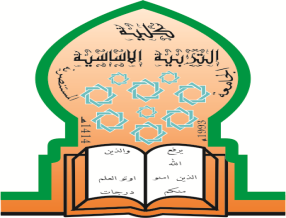 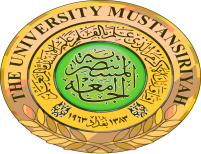 قسم  الرياضيات الخطة الدراسية للمساقالبريد الالكتروني للتدريسي :   Hind123@ Yahoo. com                              توقيع التدريسي :                                      تواجد التدريسي :قسم الرياضيات                                                               توقيع رئيس القسم :المعلومات العامة عن المساق ( المادة الدراسية ):(Course information)المعلومات العامة عن المساق ( المادة الدراسية ):(Course information)المعلومات العامة عن المساق ( المادة الدراسية ):(Course information)المعلومات العامة عن المساق ( المادة الدراسية ):(Course information)المعلومات العامة عن المساق ( المادة الدراسية ):(Course information)اسم المساق: اصول التعليماسم التدريسي : م. هند عبد الرزاق ناجياسم التدريسي : م. هند عبد الرزاق ناجياسم التدريسي : م. هند عبد الرزاق ناجيرمز المساق:MABO3BE116اسم التدريسي : م. هند عبد الرزاق ناجياسم التدريسي : م. هند عبد الرزاق ناجياسم التدريسي : م. هند عبد الرزاق ناجيالساعات المعتدة:نظريعملياجماليالساعات المعتدة:3-3المستوى والفصل الدراسي:الاول / الثاني  الاول / الثاني  الاول / الثاني  وصف المساق: (Course description)وصف المساق: (Course description)وصف المساق: (Course description)وصف المساق: (Course description)وصف المساق: (Course description)يهتم بالجانب التطويري والنمائي والتربوي في تعديل سلوك الفرد والمجتمع يهتم بالجانب التطويري والنمائي والتربوي في تعديل سلوك الفرد والمجتمع يهتم بالجانب التطويري والنمائي والتربوي في تعديل سلوك الفرد والمجتمع يهتم بالجانب التطويري والنمائي والتربوي في تعديل سلوك الفرد والمجتمع يهتم بالجانب التطويري والنمائي والتربوي في تعديل سلوك الفرد والمجتمع مخرجات تعلم المساق: (Course outcomes)مخرجات تعلم المساق: (Course outcomes)مخرجات تعلم المساق: (Course outcomes)مخرجات تعلم المساق: (Course outcomes)مخرجات تعلم المساق: (Course outcomes)نتوقع بعد نهاية المقرر من الفرد يكون قادرا على اهتمام بدوافع المتعلمين ومشاعرهم وحاجاتهم النفسية / مساعدة الافراد الانسجام مع البيئة بما يحقق امكانية التوافق في الحياة العملية . نتوقع بعد نهاية المقرر من الفرد يكون قادرا على اهتمام بدوافع المتعلمين ومشاعرهم وحاجاتهم النفسية / مساعدة الافراد الانسجام مع البيئة بما يحقق امكانية التوافق في الحياة العملية . نتوقع بعد نهاية المقرر من الفرد يكون قادرا على اهتمام بدوافع المتعلمين ومشاعرهم وحاجاتهم النفسية / مساعدة الافراد الانسجام مع البيئة بما يحقق امكانية التوافق في الحياة العملية . نتوقع بعد نهاية المقرر من الفرد يكون قادرا على اهتمام بدوافع المتعلمين ومشاعرهم وحاجاتهم النفسية / مساعدة الافراد الانسجام مع البيئة بما يحقق امكانية التوافق في الحياة العملية . نتوقع بعد نهاية المقرر من الفرد يكون قادرا على اهتمام بدوافع المتعلمين ومشاعرهم وحاجاتهم النفسية / مساعدة الافراد الانسجام مع البيئة بما يحقق امكانية التوافق في الحياة العملية . كتابةمواضيع المساق ( النظري – العملي ان وجد ) :كتابةمواضيع المساق ( النظري – العملي ان وجد ) :كتابةمواضيع المساق ( النظري – العملي ان وجد ) :كتابةمواضيع المساق ( النظري – العملي ان وجد ) :الاسابيع / التاريخالاسابيع / التاريخنظرينظري او عملي1الاسبوع الاولمفهوم التعليم الاساسي وتطويره التاريخي / مدخلات نظام التعليم الاساس 2الاسبوع الثاني اهداف التعليم الاساس / خصائص التعليم الاساس 3الاسبوع الثالثمبررات الاخذ بالتعليم الاساس / التعليم الاساس في بعض الدول العربية: 1) التعليم في الاردن..4الاسبوع الرابع2) التعليم الاساسي في مصر والجزائر 5الاسبوع الخامس3 ) التعليم الاساسي في اليمن 4) التعليم الاساسي في المغرب . 6الاسبوع السادس6) التعليم الاساسي في العراق7الاسبوع السابعامتحان الشهر الاول 8الاسبوع الثامن2 التعليم الاساسي في عدد من الدول الاجنبية :1)التعليم الاساسي في اليابان9الاسبوع التاسع2) التعليم الاساسي في السويد 3) التعليم الاساسي في المانيا 10الاسبوع العاشر 4)التعليم الاساسي في اندونيسيا 11الاسبوع الحادي عشر5) التعليم الاساسي في الولايات المتحدة 12الاسبوع الثاني عشرالتعليم الاساسي في بريطانيا 13الاسبوع الثالث عشر بعض المشكلات التي تواجه التعليم في العراق ومحاولة لعلاجها: 14الاسبوع الرابع عشر1) الرسوب                 2) التسرب 15 الاسبوع الخامس عشرامتحان الشهر الثاني الواجبات و المشاريع:ورقة عمل عن بعض مشكلات التلاميذتقاير عن بعض التجارب العربية والاجنبية مصادر التعلم الاساسية:مصادر التعلم الاساسية:مصادر التعلم الاساسية:مصادر التعلم الاساسية:مصادر التعلم الاساسية:مصادر التعلم الاساسية:مصادر التعلم الاساسية:مصادر التعلم الاساسية:مصادر التعلم الاساسية:مصادر التعلم الاساسية:مصادر التعلم الاساسية:1) الصاوي، محمد وجيه، التعليم الابتدائي– الواقع والمأمول، مكتبة الفلاح، الكويت، الطبعة الأولى، 1999.1) الصاوي، محمد وجيه، التعليم الابتدائي– الواقع والمأمول، مكتبة الفلاح، الكويت، الطبعة الأولى، 1999.1) الصاوي، محمد وجيه، التعليم الابتدائي– الواقع والمأمول، مكتبة الفلاح، الكويت، الطبعة الأولى، 1999.1) الصاوي، محمد وجيه، التعليم الابتدائي– الواقع والمأمول، مكتبة الفلاح، الكويت، الطبعة الأولى، 1999.1) الصاوي، محمد وجيه، التعليم الابتدائي– الواقع والمأمول، مكتبة الفلاح، الكويت، الطبعة الأولى، 1999.1) الصاوي، محمد وجيه، التعليم الابتدائي– الواقع والمأمول، مكتبة الفلاح، الكويت، الطبعة الأولى، 1999.1) الصاوي، محمد وجيه، التعليم الابتدائي– الواقع والمأمول، مكتبة الفلاح، الكويت، الطبعة الأولى، 1999.1) الصاوي، محمد وجيه، التعليم الابتدائي– الواقع والمأمول، مكتبة الفلاح، الكويت، الطبعة الأولى، 1999.1) الصاوي، محمد وجيه، التعليم الابتدائي– الواقع والمأمول، مكتبة الفلاح، الكويت، الطبعة الأولى، 1999.1) الصاوي، محمد وجيه، التعليم الابتدائي– الواقع والمأمول، مكتبة الفلاح، الكويت، الطبعة الأولى، 1999.1) الصاوي، محمد وجيه، التعليم الابتدائي– الواقع والمأمول، مكتبة الفلاح، الكويت، الطبعة الأولى، 1999.حسان، حسن محمد، التعليم الأساسي بين النظربة والتطبيق، مكتبة الطالب الجامعي، مكة المكرمة، 1406هـ.حسان، حسن محمد، التعليم الأساسي بين النظربة والتطبيق، مكتبة الطالب الجامعي، مكة المكرمة، 1406هـ.حسان، حسن محمد، التعليم الأساسي بين النظربة والتطبيق، مكتبة الطالب الجامعي، مكة المكرمة، 1406هـ.حسان، حسن محمد، التعليم الأساسي بين النظربة والتطبيق، مكتبة الطالب الجامعي، مكة المكرمة، 1406هـ.حسان، حسن محمد، التعليم الأساسي بين النظربة والتطبيق، مكتبة الطالب الجامعي، مكة المكرمة، 1406هـ.حسان، حسن محمد، التعليم الأساسي بين النظربة والتطبيق، مكتبة الطالب الجامعي، مكة المكرمة، 1406هـ.حسان، حسن محمد، التعليم الأساسي بين النظربة والتطبيق، مكتبة الطالب الجامعي، مكة المكرمة، 1406هـ.حسان، حسن محمد، التعليم الأساسي بين النظربة والتطبيق، مكتبة الطالب الجامعي، مكة المكرمة، 1406هـ.حسان، حسن محمد، التعليم الأساسي بين النظربة والتطبيق، مكتبة الطالب الجامعي، مكة المكرمة، 1406هـ.حسان، حسن محمد، التعليم الأساسي بين النظربة والتطبيق، مكتبة الطالب الجامعي، مكة المكرمة، 1406هـ.حسان، حسن محمد، التعليم الأساسي بين النظربة والتطبيق، مكتبة الطالب الجامعي، مكة المكرمة، 1406هـ.المهاتا غاندي، التربية الأساسية، ترجمة محمد الشيبتي، دار المعارف بمصر، القاهرةالمهاتا غاندي، التربية الأساسية، ترجمة محمد الشيبتي، دار المعارف بمصر، القاهرةالمهاتا غاندي، التربية الأساسية، ترجمة محمد الشيبتي، دار المعارف بمصر، القاهرةالمهاتا غاندي، التربية الأساسية، ترجمة محمد الشيبتي، دار المعارف بمصر، القاهرةالمهاتا غاندي، التربية الأساسية، ترجمة محمد الشيبتي، دار المعارف بمصر، القاهرةالمهاتا غاندي، التربية الأساسية، ترجمة محمد الشيبتي، دار المعارف بمصر، القاهرةالمهاتا غاندي، التربية الأساسية، ترجمة محمد الشيبتي، دار المعارف بمصر، القاهرةالمهاتا غاندي، التربية الأساسية، ترجمة محمد الشيبتي، دار المعارف بمصر، القاهرةالمهاتا غاندي، التربية الأساسية، ترجمة محمد الشيبتي، دار المعارف بمصر، القاهرةالمهاتا غاندي، التربية الأساسية، ترجمة محمد الشيبتي، دار المعارف بمصر، القاهرةالمهاتا غاندي، التربية الأساسية، ترجمة محمد الشيبتي، دار المعارف بمصر، القاهرةالمصادر الساندة :المصادر الساندة :المصادر الساندة :المصادر الساندة :المصادر الساندة :المصادر الساندة :المصادر الساندة :المصادر الساندة :المصادر الساندة :المصادر الساندة :المصادر الساندة :الانترنت الانترنت الانترنت الانترنت الانترنت الانترنت الانترنت الانترنت الانترنت الانترنت الانترنت رسائل ودوريات رسائل ودوريات رسائل ودوريات رسائل ودوريات رسائل ودوريات رسائل ودوريات رسائل ودوريات رسائل ودوريات رسائل ودوريات رسائل ودوريات رسائل ودوريات الدرجات الامتحانيةالدرجات الامتحانيةالامتحان الاولالامتحان الثانيالامتحان الثانيالامتحان العمليالامتحان العمليالنشاطالسعيالسعيالامتحان النهائي151515555404060قاعة المحاضراتالشعبةالشعبةالشعبةالقاعةالقاعةالساعةالساعةالساعةالملاحظاتالملاحظات1A,b A,b A,b 3 , 43 , 4///2مسائي مسائي مسائي 22///